CLASS 4 REVIEWCheckmate is a position when one King is in check and is trapped and cannot get out of check.  Checkmating your enemy King is the GOAL OF THE GAME.Some examples of Checkmates are:In Your Face Checkmate – When you have a Queen and King against a lone King, you can always achieve checkmate if you know how to use your King and Queen together to push the enemy King against a wall by “shrinking the box” and then placing the Queen in the King’s face with Checkmate.  The Queen is being protected by her King.  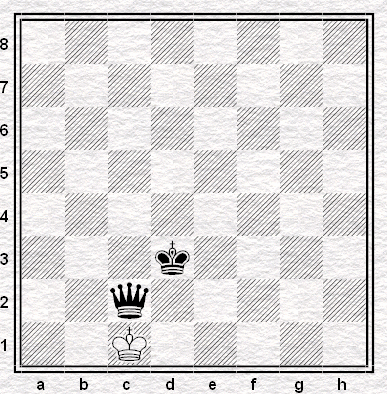 Rook Roller – When you have two Rooks against a lone King, you can always achieve a checkmate if you know how to use your Rooks to Roll the King to the edge of the board.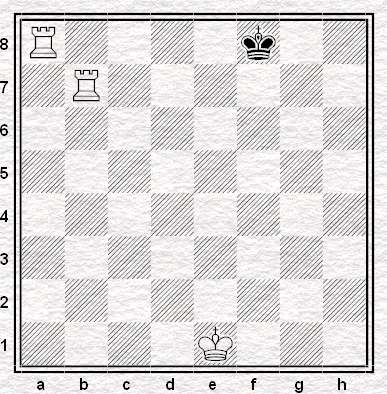 Back Rank Checkmate – When your enemy King is on the back rank and is blocked in by his own pieces.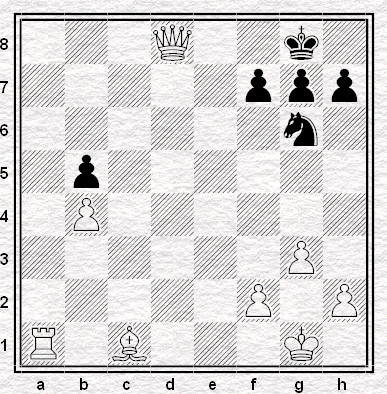 Recognizing Checkmating Patterns – notice how two pieces work together to achieve checkmate.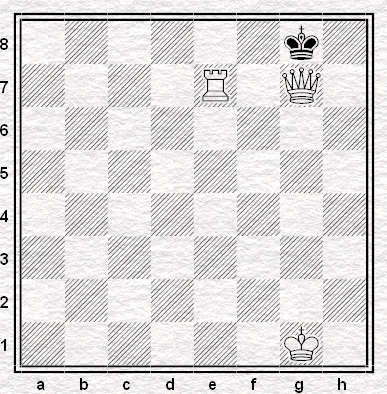 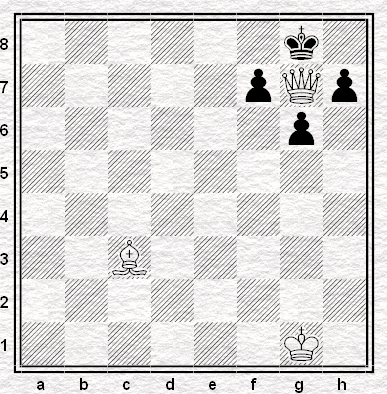 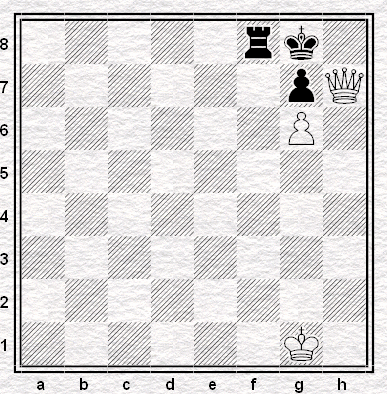 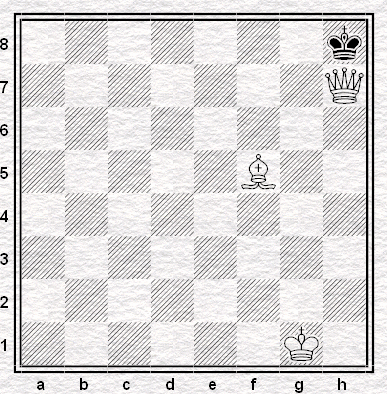 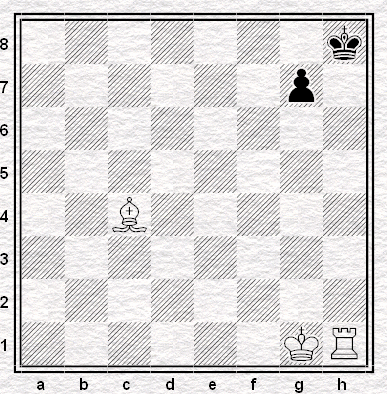 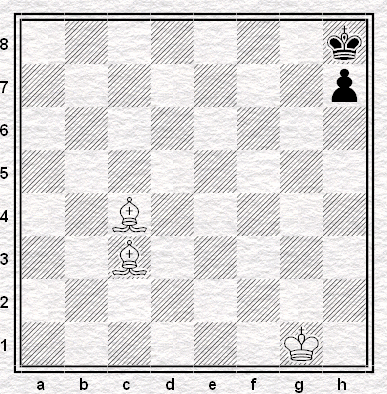 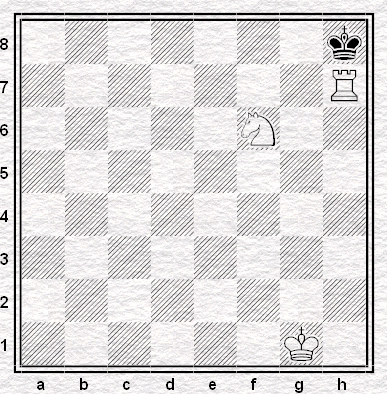 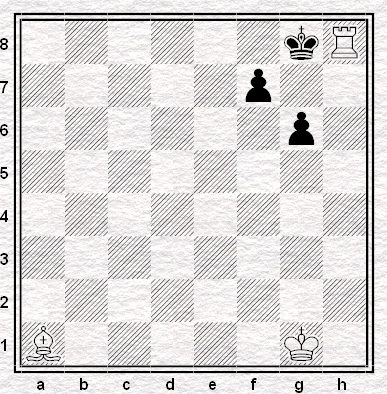 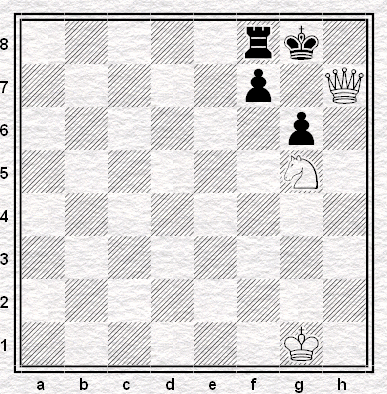 